
KOMMUNALES FÖRDERPROGRAMM DER STADT WALDERSHOF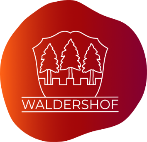 Antrag auf Bezuschussung privater Maßnahmen 
zur Fassaden- und UmfeldgestaltungAntragsteller/Bauherr
SanierungsobjektKosten/FörderungZeitplan  Beginn *    			          voraussichtlicher Abschluss * 
Anlagen *          
   Ort, Datum                                                                     Unterschrift GebäudeeigentümerName, Vorname *Anschrift *Telefon-Nummer *Bankverbindung *Straße, Hausnummer *Art, 
Nutzung des Gebäudes *Ziel der Sanierungsmaßnahme *1. Kommunales FörderprogrammKosten brutto *beantragteFörderhöhe30 % *max.Förderhöhea) Instandsetzung, Neu- und Umgestaltung     
von Fassaden, einschl. Fenster, Türen,Dächer und Dachaufbauten25.000,00 €b) Herstellung und Umgestaltung von Ein-    friedungen, Außentreppen und Hofräumen mit öffentlicher Wirkung5.000,00 €c) Modernisierungsmaßnahmen zur Anpassung des Gebäudes an moderne Wohnverhältnisse (Heizung + Sanitär)20.000,00 €2. GeschäftsflächenprogrammKosten brutto *beantragteFörderhöhe30 % *max.Förderhöhea) Modernisierungsmaßnahmen an Fassade, Schaufenstern und Eingang

10.000,00 €b) Anpassungsmaßnahmen im Innern bei baulichen Missständen

10.000,00 € Vorsteuerabzugsberechtigt ** JA      NEIN Gesamtkosten ** Anteil Regierung der Oberpfalz ** Anteil Stadt Waldershof **Baubeschreibung der Maßnahme mit Fotos und Angaben über den voraussichtlichen Beginn und das voraussichtliche Endeeinen Lageplan M 1:1000ggf. weitere erforderliche Pläne, insbesondere Ansichtspläne, Grundrisse usw.eine Kostenschätzungeinen Finanzierungsplan mit Angabe, ob und wo weitere Zuschüsse beantragt wurden oder werden und inwieweit bereits Bewilligungen ausgesprochen wurdenmindestens 3 Vergleichsangebote je GewerkRechnungen / Aufstellung SelbsthilfeleistungenFotodokumentation vorher/nachher